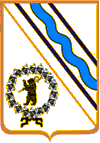 	Администрация Тутаевского муниципального района        ПОСТАНОВЛЕНИЕот 09.02.2021 № 110-пг.ТутаевО внесении изменений в постановлениеАдминистрации Тутаевского муниципальногорайона от 02.03.2020 №128-п«Об утверждении долгосрочногобюджетного прогноза городскогопоселения Тутаев до 2025 года»В соответствии со статьей 170.1 Бюджетного кодекса Российской Федерации, постановлением Администрации Тутаевского муниципального района от 18.08.2016 №644-п «Об утверждении Порядка разработки и утверждения, период действия, а также требования к составу и содержанию долгосрочного бюджетного прогноза городского поселения Тутаев на долгосрочный период», Администрация Тутаевского муниципального районаПОСТАНОВЛЯЕТ:Внести в приложение к Постановлению Администрации Тутаевского муниципального района от 02.03.2020 №128-п «Об утверждении долгосрочного бюджетного прогноза городского поселения Тутаев до 2025 года» следующие изменения:1.1. таблицу 1 «Прогноз основных характеристик бюджета городского поселения Тутаев» изложить в следующей редакции:»1.2. таблицу 2 «Показатели финансового обеспечения муниципальных программ городского поселения Тутаев» изложить в следующей редакции:«Контроль  за исполнением настоящего  постановления возложить  на заместителя Главы Администрации Тутаевского муниципального района по финансовым вопросам - директора департамента финансов администрации Тутаевского муниципального района Низову О.В.Настоящее  постановление  вступает в силу со дня его подписания.Глава Тутаевского муниципального района                                                            Д.Р. ЮнусовЭлектронная копия сдана                                                                    «____» ______________2021 года03-001-ГСпециальные отметки (НПА/ПА) _______________Рассылка:Администрация Тутаевского муниципального районаДепартамент финансов администрации ТМР«ПРОГНОЗ ОСНОВНЫХ ХАРАКТЕРИСТИК БЮДЖЕТА ГОРОДСКОГО ПОСЕЛЕНИЯ ТУТАЕВ«ПРОГНОЗ ОСНОВНЫХ ХАРАКТЕРИСТИК БЮДЖЕТА ГОРОДСКОГО ПОСЕЛЕНИЯ ТУТАЕВ«ПРОГНОЗ ОСНОВНЫХ ХАРАКТЕРИСТИК БЮДЖЕТА ГОРОДСКОГО ПОСЕЛЕНИЯ ТУТАЕВ«ПРОГНОЗ ОСНОВНЫХ ХАРАКТЕРИСТИК БЮДЖЕТА ГОРОДСКОГО ПОСЕЛЕНИЯ ТУТАЕВ«ПРОГНОЗ ОСНОВНЫХ ХАРАКТЕРИСТИК БЮДЖЕТА ГОРОДСКОГО ПОСЕЛЕНИЯ ТУТАЕВ«ПРОГНОЗ ОСНОВНЫХ ХАРАКТЕРИСТИК БЮДЖЕТА ГОРОДСКОГО ПОСЕЛЕНИЯ ТУТАЕВ«ПРОГНОЗ ОСНОВНЫХ ХАРАКТЕРИСТИК БЮДЖЕТА ГОРОДСКОГО ПОСЕЛЕНИЯ ТУТАЕВ«ПРОГНОЗ ОСНОВНЫХ ХАРАКТЕРИСТИК БЮДЖЕТА ГОРОДСКОГО ПОСЕЛЕНИЯ ТУТАЕВ«ПРОГНОЗ ОСНОВНЫХ ХАРАКТЕРИСТИК БЮДЖЕТА ГОРОДСКОГО ПОСЕЛЕНИЯ ТУТАЕВтыс. рублейНаименование показателяОтчетный 2018 год (факт)Текущий 2019 год (план)Очередной 2020 год (прогноз)Плановый 2021 год (прогноз)Плановый 2022 год (прогноз)Плановый 2023 год (прогноз)Плановый 2024 год (прогноз)Плановый 2025 год (прогноз)Доходы бюджета городского поселения Тутаев, в т.ч.251 464,20279 849,20289 289,60325 031,30180 471,82180 888,87191 796,00194 796,00- налоговые88 713,3092 680,0398 390,6893 158,8596 164,4099 387,92109 346,00109 346,00- неналоговые11 176,7614 466,0022 185,0015 026,0014 826,0014 606,0010 450,0010 450,00- безвозмездные поступления151 574,14172 703,17168 713,92216 846,4569 481,4266 894,9572 000,0075 000,00Расходы бюджета городского поселения Тутаев, в том числе247 808,10282 643,13295 130,34325 031,30180 471,82180 888,87191 796,00194 796,00Расходы на обслуживание муниципального долга1 048,61970,00450,001 340,001 250,001 250,000,000,00Дефицит/профицит3 656,11-2 793,93-5 840,740,000,000,000,000,00Муниципальный долг на первое января очередного года20 000,008 000,0020 000,0020 000,00020 000,0020 000,000,000,00ПОКАЗАТЕЛИ ФИНАНСОВОГО ОБЕСПЕЧЕНИЯ МУНИЦИПАЛЬНЫХ ПРОГРАММ ГОРОДСКОГО ПОСЕЛЕНИЯ ТУТАЕВтыс. рублейПОКАЗАТЕЛИ ФИНАНСОВОГО ОБЕСПЕЧЕНИЯ МУНИЦИПАЛЬНЫХ ПРОГРАММ ГОРОДСКОГО ПОСЕЛЕНИЯ ТУТАЕВтыс. рублейПОКАЗАТЕЛИ ФИНАНСОВОГО ОБЕСПЕЧЕНИЯ МУНИЦИПАЛЬНЫХ ПРОГРАММ ГОРОДСКОГО ПОСЕЛЕНИЯ ТУТАЕВтыс. рублейПОКАЗАТЕЛИ ФИНАНСОВОГО ОБЕСПЕЧЕНИЯ МУНИЦИПАЛЬНЫХ ПРОГРАММ ГОРОДСКОГО ПОСЕЛЕНИЯ ТУТАЕВтыс. рублейПОКАЗАТЕЛИ ФИНАНСОВОГО ОБЕСПЕЧЕНИЯ МУНИЦИПАЛЬНЫХ ПРОГРАММ ГОРОДСКОГО ПОСЕЛЕНИЯ ТУТАЕВтыс. рублейПОКАЗАТЕЛИ ФИНАНСОВОГО ОБЕСПЕЧЕНИЯ МУНИЦИПАЛЬНЫХ ПРОГРАММ ГОРОДСКОГО ПОСЕЛЕНИЯ ТУТАЕВтыс. рублейПОКАЗАТЕЛИ ФИНАНСОВОГО ОБЕСПЕЧЕНИЯ МУНИЦИПАЛЬНЫХ ПРОГРАММ ГОРОДСКОГО ПОСЕЛЕНИЯ ТУТАЕВтыс. рублейПОКАЗАТЕЛИ ФИНАНСОВОГО ОБЕСПЕЧЕНИЯ МУНИЦИПАЛЬНЫХ ПРОГРАММ ГОРОДСКОГО ПОСЕЛЕНИЯ ТУТАЕВтыс. рублейПОКАЗАТЕЛИ ФИНАНСОВОГО ОБЕСПЕЧЕНИЯ МУНИЦИПАЛЬНЫХ ПРОГРАММ ГОРОДСКОГО ПОСЕЛЕНИЯ ТУТАЕВтыс. рублейПОКАЗАТЕЛИ ФИНАНСОВОГО ОБЕСПЕЧЕНИЯ МУНИЦИПАЛЬНЫХ ПРОГРАММ ГОРОДСКОГО ПОСЕЛЕНИЯ ТУТАЕВтыс. рублейПОКАЗАТЕЛИ ФИНАНСОВОГО ОБЕСПЕЧЕНИЯ МУНИЦИПАЛЬНЫХ ПРОГРАММ ГОРОДСКОГО ПОСЕЛЕНИЯ ТУТАЕВтыс. рублейПОКАЗАТЕЛИ ФИНАНСОВОГО ОБЕСПЕЧЕНИЯ МУНИЦИПАЛЬНЫХ ПРОГРАММ ГОРОДСКОГО ПОСЕЛЕНИЯ ТУТАЕВтыс. рублейПОКАЗАТЕЛИ ФИНАНСОВОГО ОБЕСПЕЧЕНИЯ МУНИЦИПАЛЬНЫХ ПРОГРАММ ГОРОДСКОГО ПОСЕЛЕНИЯ ТУТАЕВтыс. рублейПОКАЗАТЕЛИ ФИНАНСОВОГО ОБЕСПЕЧЕНИЯ МУНИЦИПАЛЬНЫХ ПРОГРАММ ГОРОДСКОГО ПОСЕЛЕНИЯ ТУТАЕВтыс. рублейПОКАЗАТЕЛИ ФИНАНСОВОГО ОБЕСПЕЧЕНИЯ МУНИЦИПАЛЬНЫХ ПРОГРАММ ГОРОДСКОГО ПОСЕЛЕНИЯ ТУТАЕВтыс. рублейПОКАЗАТЕЛИ ФИНАНСОВОГО ОБЕСПЕЧЕНИЯ МУНИЦИПАЛЬНЫХ ПРОГРАММ ГОРОДСКОГО ПОСЕЛЕНИЯ ТУТАЕВтыс. рублей№ п/пНаименование муниципальной программыРасходы бюджета городского поселения Тутаев на финансовое обеспечение реализации
муниципальных программ городского поселения ТутаевРасходы бюджета городского поселения Тутаев на финансовое обеспечение реализации
муниципальных программ городского поселения ТутаевРасходы бюджета городского поселения Тутаев на финансовое обеспечение реализации
муниципальных программ городского поселения ТутаевРасходы бюджета городского поселения Тутаев на финансовое обеспечение реализации
муниципальных программ городского поселения ТутаевРасходы бюджета городского поселения Тутаев на финансовое обеспечение реализации
муниципальных программ городского поселения ТутаевРасходы бюджета городского поселения Тутаев на финансовое обеспечение реализации
муниципальных программ городского поселения Тутаев№ п/пНаименование муниципальной программыОчередной 2020 год (прогноз)Плановый 2021 год (прогноз)Плановый 2022 год (прогноз)Плановый 2023 год (прогноз)Плановый 2024 год (прогноз)Плановый 2025 год (прогноз)1Муниципальная программа «Формирование современной городской среды на территории городского поселения Тутаев»19 232,03118 419,001 749,001 760,000,000,002Муниципальная программа «Благоустройство и озеленение территории городского поселения Тутаев»28 415,6644 828,166 392,858 309,5115 000,0015 000,003Муниципальная программа «Развитие и содержание дорожного хозяйства на территории городского поселения Тутаев»91 307,2790 545,65103 364,63104 540,6471 000,0072 000,004Муниципальная программа «Предоставление молодым семьям социальных выплат на приобретение (строительство) жилья»11 436,645 161,025 114,135 093,0810 000,0010 000,005Муниципальная программа «Поддержка граждан, проживающих на территории городского поселения Тутаев Ярославской области, в сфере ипотечного жилищного кредитования»1 097,72270,0077,1257,600,000,006Муниципальная программа «Обеспечение населения городского поселения Тутаев банными услугами»2 168,002 457,20978,101 299,001 500,001 500,007Муниципальная программа  «Градостроительная деятельность на территории городского поселения Тутаев»350,0050,000,000,000,000,008Муниципальная программа "Развитие водоснабжения, водоотведения и очистки сточных вод на территории городского поселения Тутаев"3 541,490,000,000,000,000,009Муниципальная программа «Сохранение, использование и популяризация объектов культурного наследия на территории городского поселения Тутаев»150,0095,0095,0087,00150,00150,0010Муниципальная программа «Переселение граждан из аварийного жилищного фонда городского поселения Тутаев»72 382,892 521,577 058,660,000,000,0011Муниципальная программа «Энергосбережение и повышение энергетической эффективности использования электрической энергии при эксплуатации объектов наружного освещения города Тутаева»15 363,3413 114,7812 288,0712 288,0712 288,0712 288,0712Муниципальная  программа  «Обеспечение безопасности граждан на водных объектах, охрана их жизни и здоровья на территории городского поселения Тутаев»190,00140,00140,00140,000,000,0013Муниципальная программа «Стимулирование инвестиционной деятельности в городском поселении Тутаев»0,005 481,000,000,0000ИТОГО:245 635,04283 083,38137 257,56133 574,90109 938,07110 938,07Должность, Ф.И.О.,исполнителя и согласующих лицДата и время получения документаДата и время согласования (отказа в согласовании)Личная подпись, расшифровка(с пометкой «Согласовано», «Отказ в согласовании»)ЗамечанияИсполнитель:Главный специалист отдела планирования и анализа доходов бюджета департа-мента финансов Администрации ТМР И.А.Баюнова2-14-32Согласовано:Главный специалист- юрисконсульт конт-рольно-ревизионного отдела департамента финансов  админист-рации ТМР   О.А.МухинаЗаместитель Главы Администрации ТМР по финансовым вопросам - директор департамента финан-сов Администрации ТМР   О.В.НизоваНачальник юриди-ческого отдела ад-министративно-правового управле-ния  Администрации ТМР В.В.КонновУправляющий делами Администра-ции ТМР С.В. БалясниковаПервый заместитель Главы Администра-ции ТМРС.А.Федорова